САВРАНСЬКА СЕЛИЩНА РАДАОДЕСЬКОЇ ОБЛАСТІВИКОНАВЧИЙ КОМІТЕТПРОЕКТ РІШЕННЯПро  затвердження тарифів на ритуальні послуги, які надаються КП « Савранський ВУЖКГ»Керуючись ст. 10 Закону України «Про поховання та похоронну справу», пп. 2 п.«а» ст.28 Закону України «Про місцеве самоврядування в Україні», відповідно до Єдиної методики визначення вартості надання громадянам необхідного мінімального переліку окремих видів ритуальних послуг, реалізації предметів ритуальної належності, затвердженої наказом Державного комітету України з питань житлово-комунального господарства від 19.11.2003 №194 (зі змінами), Необхідного мінімального переліку окремих видів ритуальних послуг, затвердженого наказом Державного комітету з питань житлово-комунального господарства від 19.11.2003 №193, клопотання  начальника  Савранського ВУЖКГ від 13.04.2021 року щодо розгляду та затвердження  нових тарифів на ритуальні послуги, , сталої роботи комунального підприємства взявши до уваги надані техніко-економічні розрахунки, пов'язані з приведенням у відповідність складових витрат у собівартості тарифів з надання ритуальних послуг, з метою недопущення збитковості комунального підприємства «Савранський ВУЖКГ», виконавчий комітет Савранської селищної ради                        ВИРІШИВ:1.Затвердити тарифи на ритуальні послуги , які надаються КП «Савранський     ВУЖКГ» що додаються.2. Зобов'язати начальника КП «Савранський ВУЖКГ » Шпитко В.І.:2.1. Довести до відома споживачів інформацію про вартість тарифів щодо оплати ритуальних послуг, які надаються КП «Савранський ВУЖКГ, в т.ч через оприлюднення на офіційному веб-сайті Савранської селищної ради (www.savranrada.odessa.ua)  2.2. Тарифи ввести в дію після прийняття рішення сесією селищної ради про втрату чинності рішення сесії селищної ради від 24.01.2019р № 1155-VIІ «Про затвердження скоригованих тарифів на послуги  самоскида, екскаватора та на окремий вид ритуальних послуг, який включено до необхідного мінімального переліку окремих видів ритуальних послуг" 2.3. Надавати послуги відповідно до встановлених тарифів.2.4. Здійснювати контроль за якістю послуг, які будуть надаватися        споживачам.3. Координацію роботи щодо виконання цього рішення покласти на відділ      архітектури, містобудування та охорони праці, Савранської селищної ради.4. Контроль –за виконанням цього рішення покласти на  заступника    селищного  голови ради Лавренюка О.М.ЗАТВЕРДЖЕНОРішення виконкому селищної ради ______________ № ______Тарифи на ритуальні послуги КП « Савранський ВУЖКГ» на 2021 рік№НайменуванняВартість грн (без ПДВ)Необхідний мівнімальний перелік окремих видів ритуальних послуг Всього1500,471.Оформлення договору-замовлення на організацію та проведення похорон54,292.Організація ритуалу захоронення на цвинтарі ;165,923.Оформлення свідоцтва про поховання54,294.Розмітка ями та здійснення контролю108,55;5.Опускання труни з тілом померлого в могилу108,556.Одноразове прибирання біля могили108,557.Копання та загортання ями, формування намогильного пагорба900,15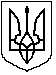 